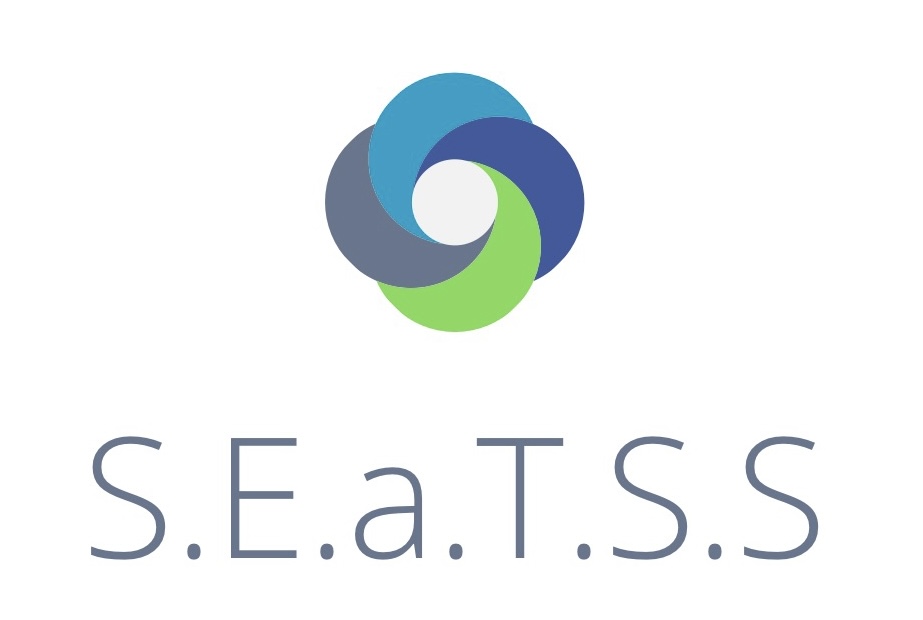 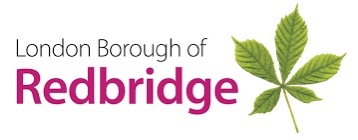 Students name:School yearActual ageThe pupil canCommentsDatecommunicate using phrases with up to three key words, signs or symbolscommunicate ideas about the present, past and future using simple statements/ signs/symbols match an object to picture/ symbols eg choosing between two symbols to select a snackanswer two-word questions about a storyselect and recognise/read a small number of words or symbols linked to familiar vocabulary e.g., name people, objects and actions in a storymatch letters and short HF wordslisten to stories with increasing attentionrecall story events using symbols/ picturesorder a three-part sequence retelling a storydescribe/talk about story characters and settingslook at books independently hold a book the correct way up and turns the pagessay a single sound for 10+ graphemes read words by blending sounds with known graphemes, with help from their teacher. demonstrate understanding, e.g. by answering questions, such as ‘Where is he/she/it?’, ‘What is this?’, ‘Who is this?’, ‘What is he/she doing?’ join in with predictable phrases or refrains